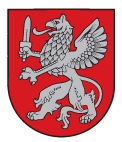 VIDZEMES PLĀNOŠANAS REĢIONSIEPIRKUMU KOMISIJAJāņa Poruka 8-108, Cēsis, LV-, Tālr.,fakss Reģ.nr. 900021802462012.gada 11.jūnijā, Cēsīs								Paziņojums par rezultātiem iepirkumā „Ceļojumu aģentūras pakalpojumi Vidzemes plānošanas reģionam”Iepirkuma identifikācijas numurs : VPR/2012/22Iepirkuma nosaukums: „Ceļojumu aģentūras pakalpojumi Vidzemes plānošanas reģionam”Pasūtītājs: Vidzemes plānošanas reģionsProcedūra: Iepirkums tiek organizēts saskaņā ar Publisko iepirkumu likuma 8.panta septīto un 7.1 daļu par likuma 2.pielikuma B daļas pakalpojumu- Ceļojumu aģentūru un līdzīgi pakalpojumi Piedāvājumu vērtēšanas kritērijs- pasūtītāja prasībām atbilstošs piedāvājums ar zemāko cenu.Iesniegti piedāvājumi:Nolikuma noteiktajā termiņā līdz 2012.gada 11.jūnijam plkst.14:00 Vidzemes plānošanas reģiona birojā, J. Poruka iela 8-108, Cēsis, LV-4101 nav saņemti piedāvājumi.Vidzemes plānošanas reģiona Iepirkumu komisija 11.06.2012. pieņēmusi lēmumu ( sēdes protokols Nr. VPR/2012/22/2) pārtraukt iepirkuma „Ceļojumu aģentūras pakalpojumi Vidzemes plānošanas reģionam” procedūru saskaņā ar Publisko iepirkumu likuma 38.panta pirmo daļu, jo nav saņemti piedāvājumi.